COMMUNIQUEEn perspective de l’ouverture des stages de formation Licence CAF C Prévue le 23/10/2021 à ORAN .La Direction Technique informe les postulants concernés par le stage de formation pour l’obtention de la licence CAF C  de prendre contact avec la DTR/Formation pour :Mise à jour du dossier de candidature.Fiche de renseignements dument rempli et envoyer à la DTRNombre de places pédagogique est limité.La sélection des candidats se fera en fonction de certains critères.Date limite est le 23/09/2021 (pour licence CAF C).Pour plus d’informations ; veuillez prendre contact avec la direction technique régionale. TEL/ 041 33 23 81  OU 041 33 57 43                                                                   Le directeur technique régionalDiplômes obtenusCopies scannées couleur des diplômes Parcours en tant que joueurExpérience en tant qu’entraineurVeuillez remplir soigneusement le formulaireJoindre les copies des licences techniquesSignature de l’intéresse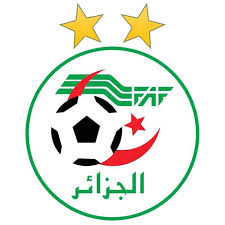 FEDERATION ALGERIENNE DE FOOTBALL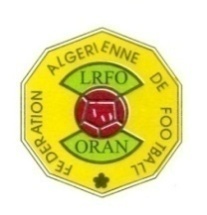 DIRECTION TECHNIQUE NATIONALELIGUE REGIONALE DE FOOTBALL D’0RANDIRECTION TECHNIQUE REGIONALE D’ORANN°Diplômes et FormationsLieuAnnée0102030405N°ClubsDivisionCatégorieAnnée010203040506N°ClubsDivisionCatégorieAnnée0102030405